Annex-1Technical SpecificationsAnnex 2FORM FOR SUBMITTING SUPPLIER’S QUOTATION(This Form must be submitted only using the Supplier’s Official Letterhead/Stationery)We, the undersigned, hereby accept in full the UNDP General Terms and Conditions, and hereby offer to Supply and Delivery of Motorbikes listed below in conformity with the technical specifications, requirements, and conditions of UNDP as per RFQ Reference PROCESS ID 35-55855:We, the undersigned, offer to supply the items listed above in conformity with specifications, terms and conditions of the RFQ. Dated this . . . . .day of . . . . .[year].. . . . . . . . . . . . . . . . . . . . . . . . .			                        . . . . . . . . . . . . . . . . . . . . . .Name & Signature 						[in the capacity of]Duly authorized to sign the Bid for and on behalf of . . . . . . . . . . . . . . . . . . . . . . . . . . …….NoItem Description and Detail SpecificationQuantitySupplier’s Compliance to the Required Technical specifications1Model: Vertex Laser VL5Brand: HaglofHeight resolution: 0.1 mDistance resolution: 0.01mAngle:-40” to +90”  Accessories: + Charging cable+360-degree Adapter+ Transponder+ monopodReference Picture: 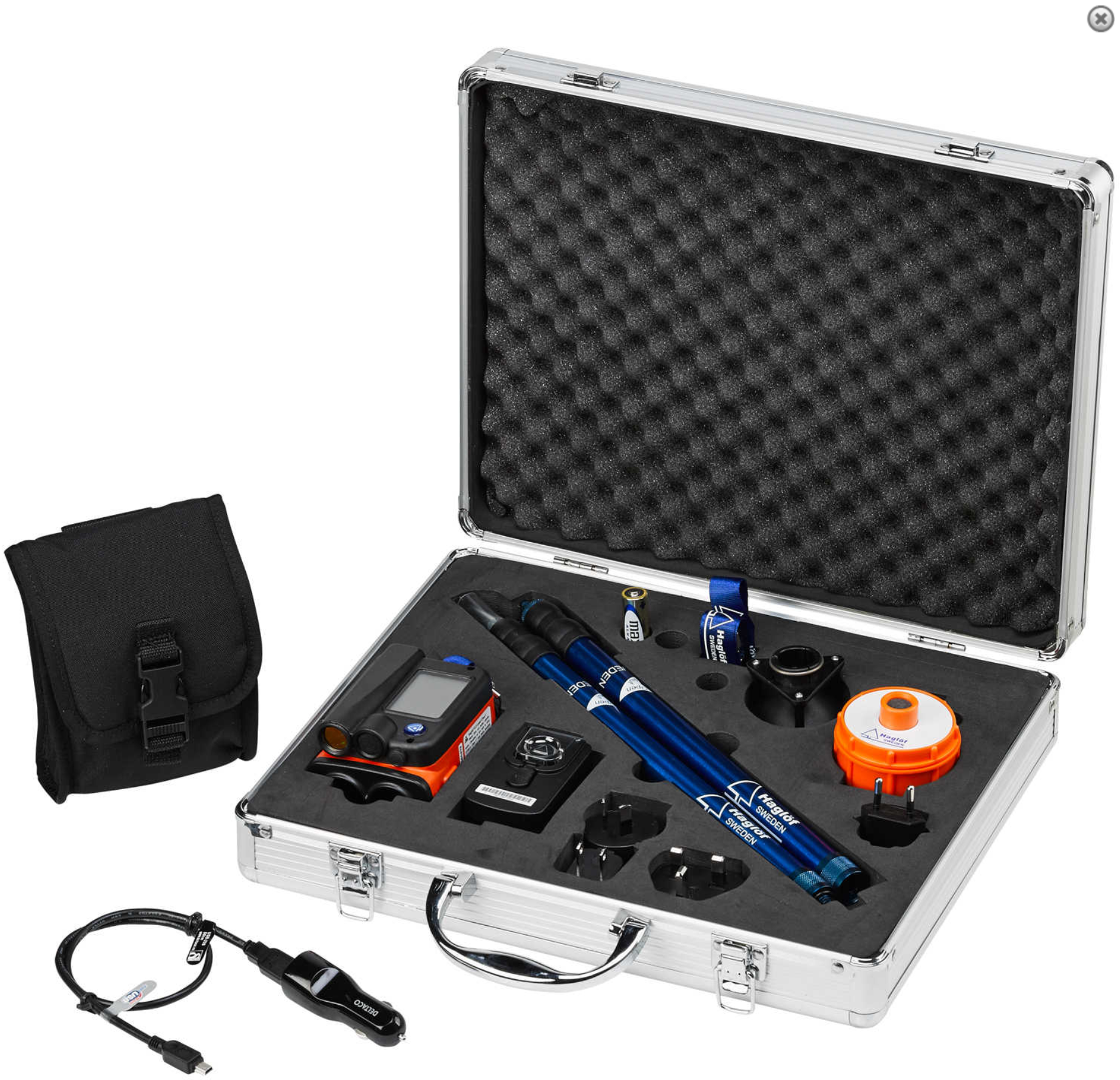 2 unitsSpecificationsQuantity Unit Price(USD)DAP-PPTotal Price(USD)DAP-PPHypsometer2 unitsTotal Price DAP-PP Total Price DAP-PP Total Price DAP-PP 